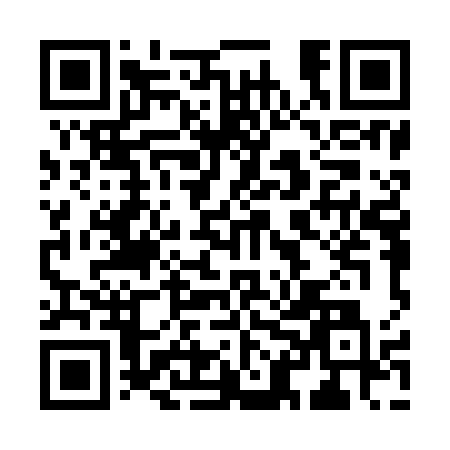 Prayer times for Santa Ana, PhilippinesWed 1 May 2024 - Fri 31 May 2024High Latitude Method: NonePrayer Calculation Method: Muslim World LeagueAsar Calculation Method: ShafiPrayer times provided by https://www.salahtimes.comDateDayFajrSunriseDhuhrAsrMaghribIsha1Wed4:075:2411:483:036:137:252Thu4:075:2411:483:036:137:263Fri4:065:2311:483:026:147:264Sat4:055:2311:483:026:147:275Sun4:045:2211:483:016:147:276Mon4:045:2211:483:016:157:287Tue4:035:2111:483:016:157:288Wed4:035:2111:483:006:157:299Thu4:025:2011:483:006:167:2910Fri4:015:2011:482:596:167:3011Sat4:015:1911:482:596:177:3012Sun4:005:1911:482:586:177:3113Mon4:005:1811:482:586:177:3114Tue3:595:1811:482:596:187:3215Wed3:595:1811:483:006:187:3316Thu3:585:1711:483:006:187:3317Fri3:585:1711:483:016:197:3418Sat3:575:1711:483:016:197:3419Sun3:575:1611:483:026:197:3520Mon3:565:1611:483:036:207:3521Tue3:565:1611:483:036:207:3622Wed3:555:1611:483:046:217:3623Thu3:555:1611:483:046:217:3724Fri3:555:1511:483:056:217:3725Sat3:545:1511:483:056:227:3826Sun3:545:1511:483:066:227:3827Mon3:545:1511:493:066:237:3928Tue3:545:1511:493:076:237:3929Wed3:535:1511:493:086:237:4030Thu3:535:1411:493:086:247:4031Fri3:535:1411:493:096:247:41